会计与金融学院团委科技创业中心第四届干部竞聘报名表注：成绩证明需附综合教务系统成绩单截图。（步骤：登录厦门大学嘉庚学院综合教务系统→信息查询→成绩查询）报名表电子版请于2020年7月6日22:00前发送至safkczx@163.com成绩单截图示例：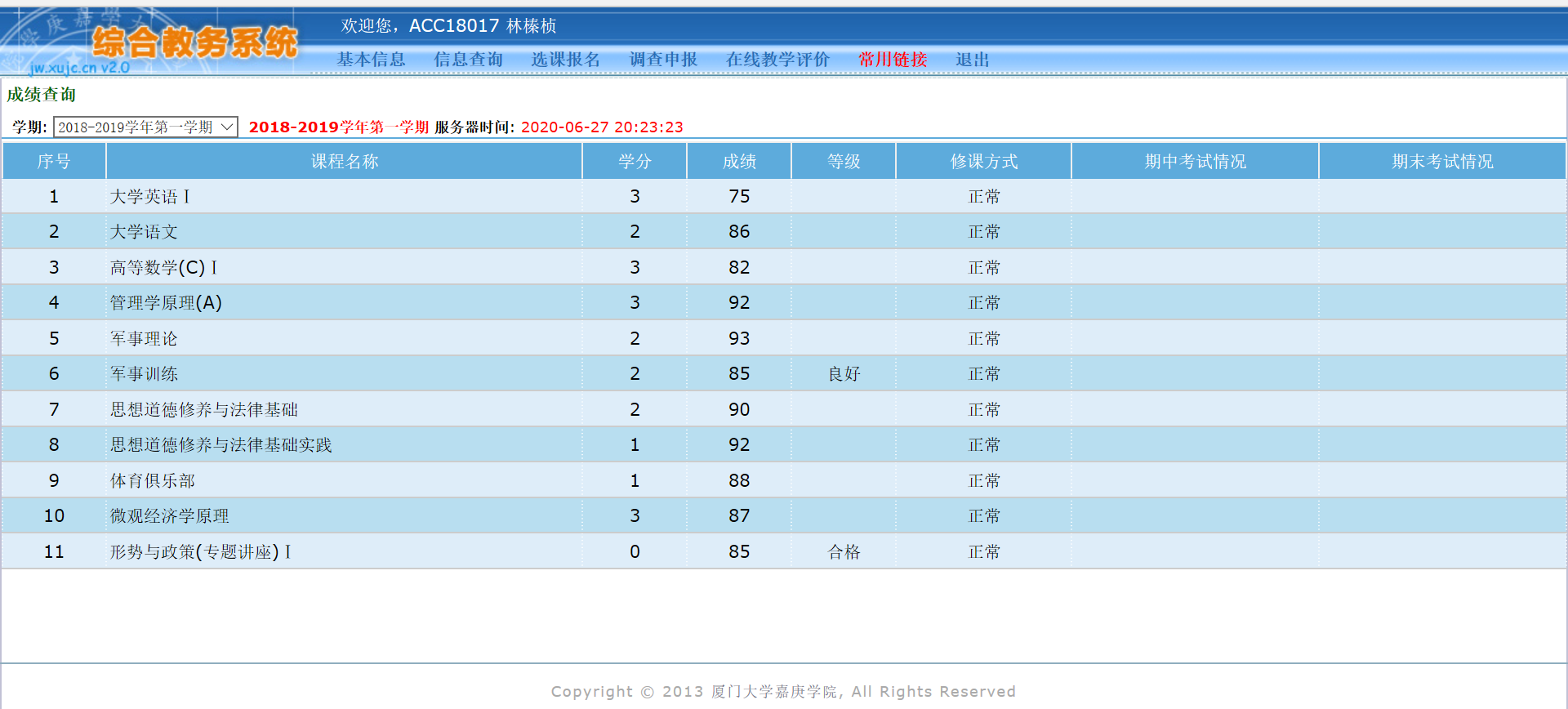 姓名：姓名：性别：政治面貌：（附个人照片）学号：学号：专业：成绩（另附）：（附个人照片）联系方式：联系方式：联系方式：联系方式：（附个人照片）现任职务（附个人照片）志愿次序竞选职位竞选职位竞选职位是否接受调剂（若接受调剂，请写明具体哪个部门及职位）第一志愿是否接受调剂（若接受调剂，请写明具体哪个部门及职位）第二志愿是否接受调剂（若接受调剂，请写明具体哪个部门及职位）特长说明个人简介及自我评价奖惩情况以往工作经历及今后工作规划（另附页填写）（另附页填写）（另附页填写）（另附页填写）